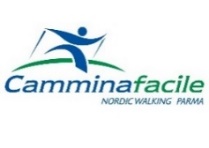 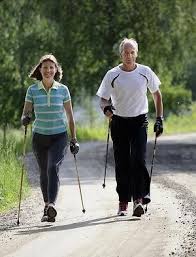 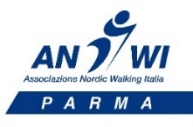 CORSI DI NORDIC WALKING PRIMAVERA 2023  NOVITÀ       CORSO DI MARZO 2023 NOVITÀ        CORSO DI APRILE 2023   NOVITÀ          CORSO DI MAGGIO-GIUGNO 2023 PER LA PARTECIPAZIONE AL CORSO È OBBLIGATORIO EFFETTUARE L’ASSICURAZIONE MEDIANTE ASSOCIAZIONE AD ANWI E LE ISCRIZIONI DOVRANNO ESSERE EFFETTUATE QUALCHE GIORNO PRIMA MEDIANTE PAGAMENTO DELLA QUOTA.AL TERMINE DI OGNI CORSO VERRA’ CONSEGNATO IL DIPLOMA DI NORDIC WALKER ANWI-INWAE’ POSSIBILE RICHIEDERE LEZIONI ANCHE IN ALTRE DATE E ORARI ACCORDANDOSI CON L’ISTRUTTOREPER INFORMAZIONI: info@camminafacile.it   OPPURE AL 335 45 76 69 Prof. BONINI FRANCESCO TECNICO NAZIONALE ANWI-INWA LEZIONEGIORNOORARIOLUOGOLEZIONE 1LUNEDI 13 MARZODALLE 18,15 ALLE 19,15PARCO FERRARILEZIONE 2GIOVEDI 15 MARZODALLE 18,30 ALLE 19,45PARCO MONTANARALEZIONE 3LUNEDI 20 MARZODALLE 18,15 ALLE 19,15PARCO FERRARILEZIONE 4GIOVEDI 23 MARZODALLE 18,30 ALLE 19,45PARCO MONTANARALEZIONE 5LUNEDI 27 MARZODALLE 18,15 ALLE 19,15PARCO FERRARILEZIONE 6GIOVEDI 30 MARZODALLE 18,30 ALLE 19,45PARCO MONTANARALEZIONEGIORNOORARIOLUOGOLEZIONE 1LUNEDI 3 APRILEDALLE 18,30 ALLE 19,30PARCO FERRARILEZIONE 2GIOVEDÌ 6 APRILEDALLE 18,30 ALLE 19,45PARCO MONTANARALEZIONE 3LUNEDI 17 APRILEDALLE 18,30 ALLE 19,30PARCO FERRARILEZIONE 4VENERDI 21 APRILEDALLE 18,30 ALLE 19,30PARCO FERRARILEZIONE 5LUNEDI 24 APRILEDALLE 18,30 ALLE 19,30PARCO FERRARILEZIONE 6VENERDI 28 APRILEDALLE 18,30 ALLE 19,30PARCO FERRARILEZIONEGIORNOORARIOLUOGOLEZIONE 1LUNEDI 15 MAGGIODALLE 19,00 ALLE 20,00PARCO FERRARILEZIONE 2GIOVEDI 18 MAGGIO DALLE 18,30 ALLE 19,45PARCO MONTANARALEZIONE 3LUNEDI 22 MAGGIODALLE 19,00 ALLE 20,00PARCO FERRARILEZIONE 4GIOVEDI 25 MAGGIODALLE 18,30 ALLE 19,45PARCO MONTANARALEZIONE 5LUNEDI 29 MAGGIODALLE 19,00 ALLE 20,00PARCO FERRARILEZIONE 6GIOVEDI 1 GIUGNODALLE 19,00 ALLE 20,15CAMPO SCUOLA TORRECHIARA